Actitud de Gratitud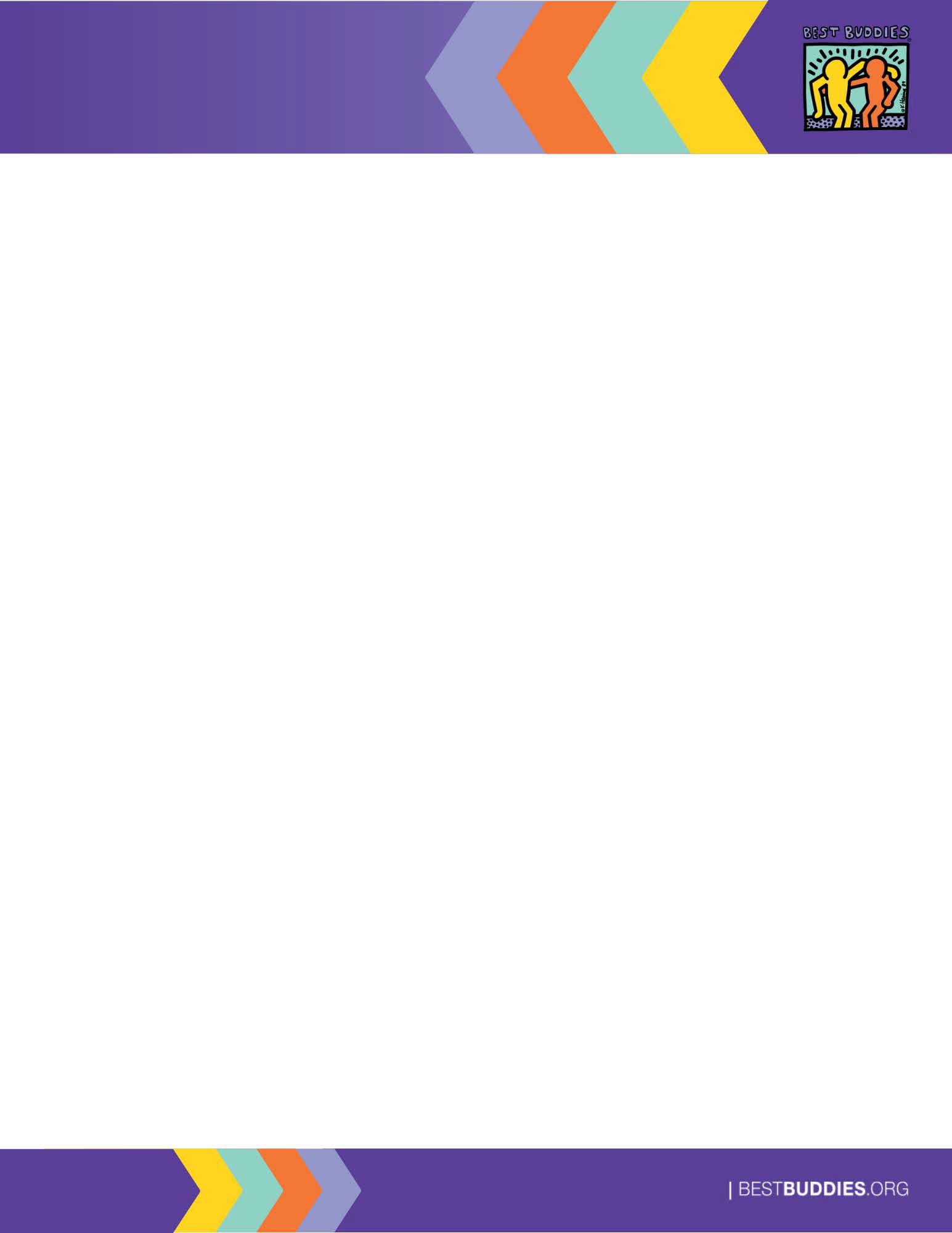 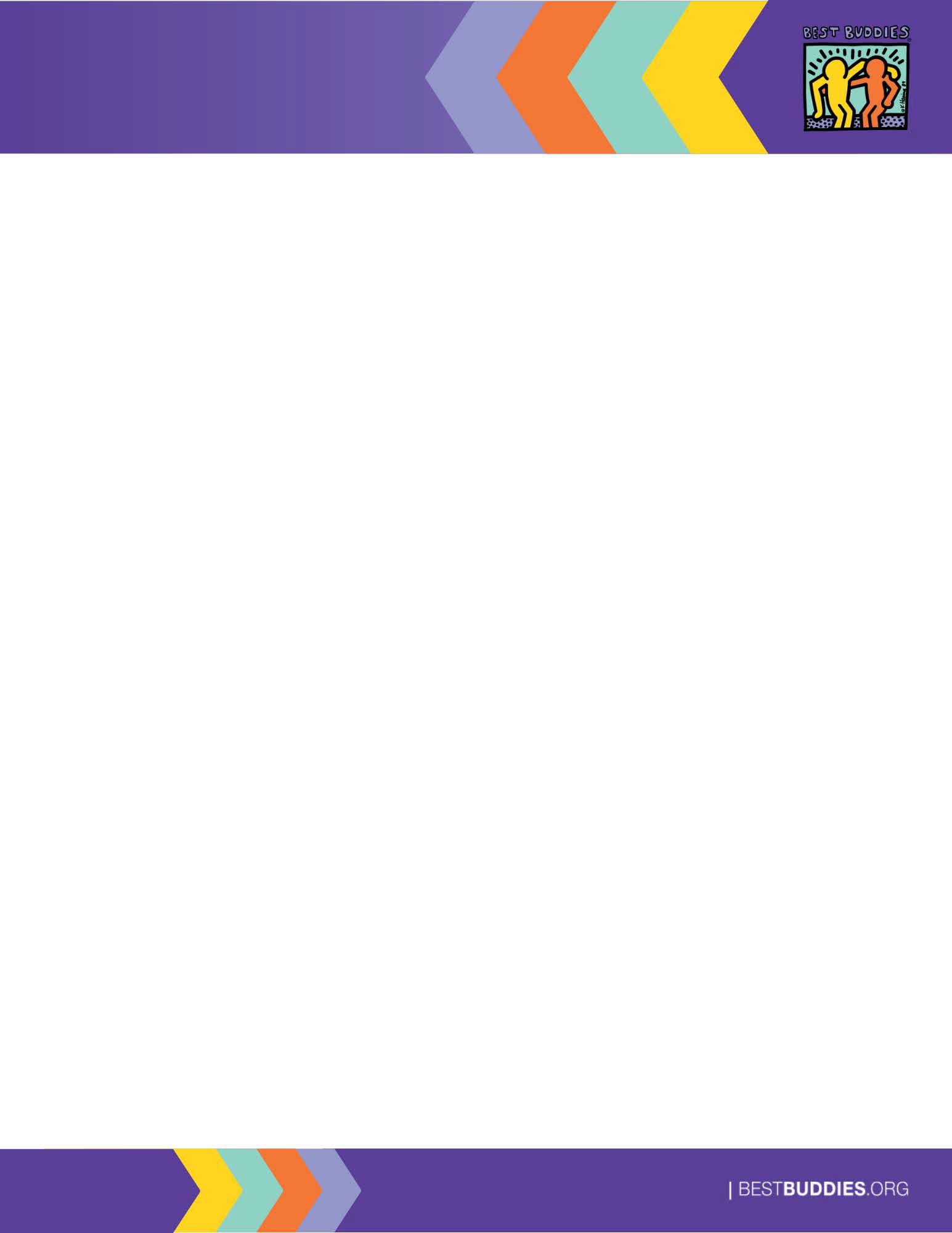 Best Buddies InternationalLos voluntarios son esenciales para el éxito y el impacto de la misión de Best Buddies. Queremos asegurarnos de que tengan una experiencia increíble por lo que es importante mostrarles gratitud y reconocimiento por sus esfuerzos. Te invitamos a trabajar con los líderes de tu capítulo para intercambiar ideas sobre cómo expresar aprecio hacia todos los involucrados en tu capítulo.         QUIÉNES	CÓMOAsesores       FuncionariosMiembros   Amigos        compañerosPadresDefensores1